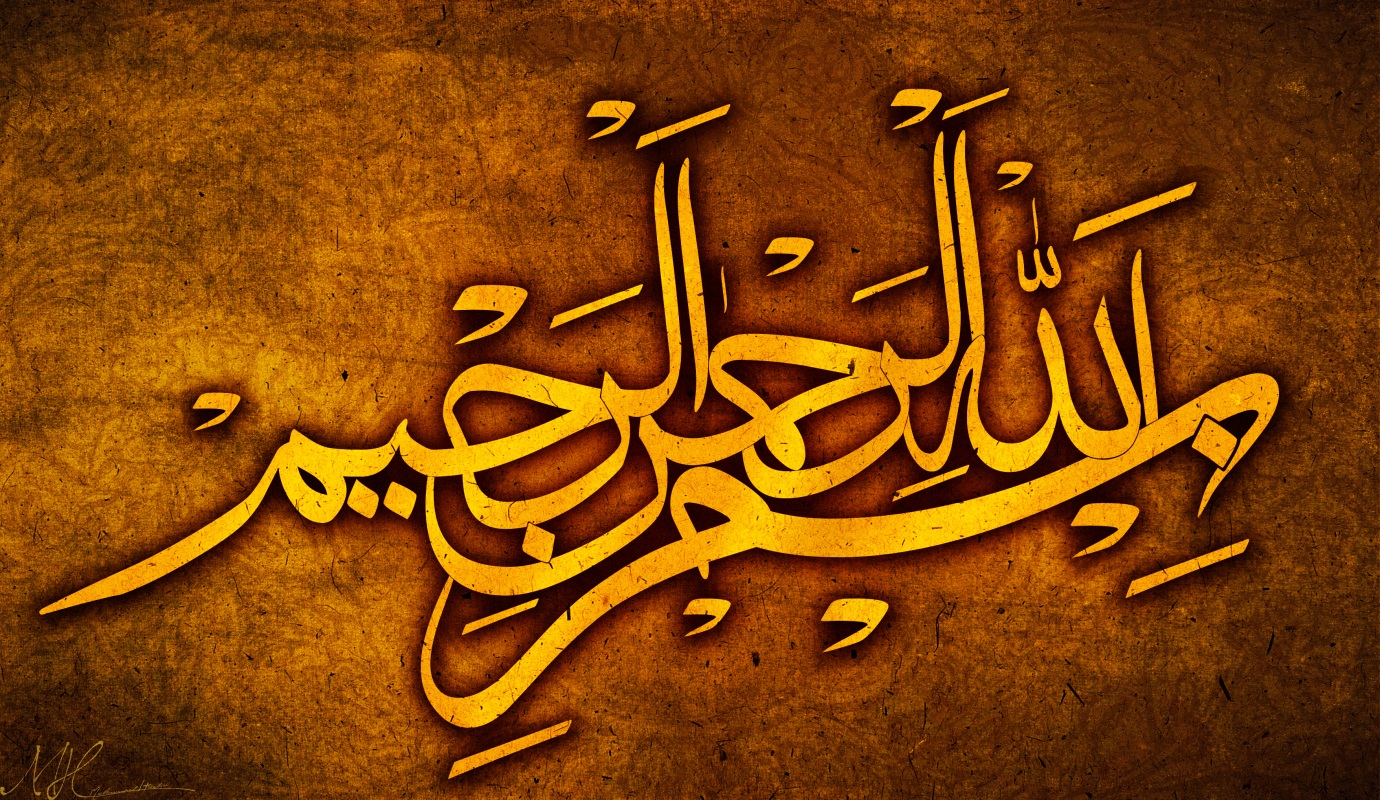 THE NAME OF ALLAH  IN ARABIC IN THE CROSS-SECTION OF A KIWI FRUIT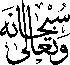 The Exclusive Islamic Miracle Photographs of Dr Umar Elahi AzamFrisday 4th  September 2015Manchester, UKIntroduction  The Name of Allah   in Arabic was found to be present deep in the interior of a kiwi fruit.  The Holy Name was revealed only after I had bitten the fruit.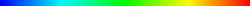 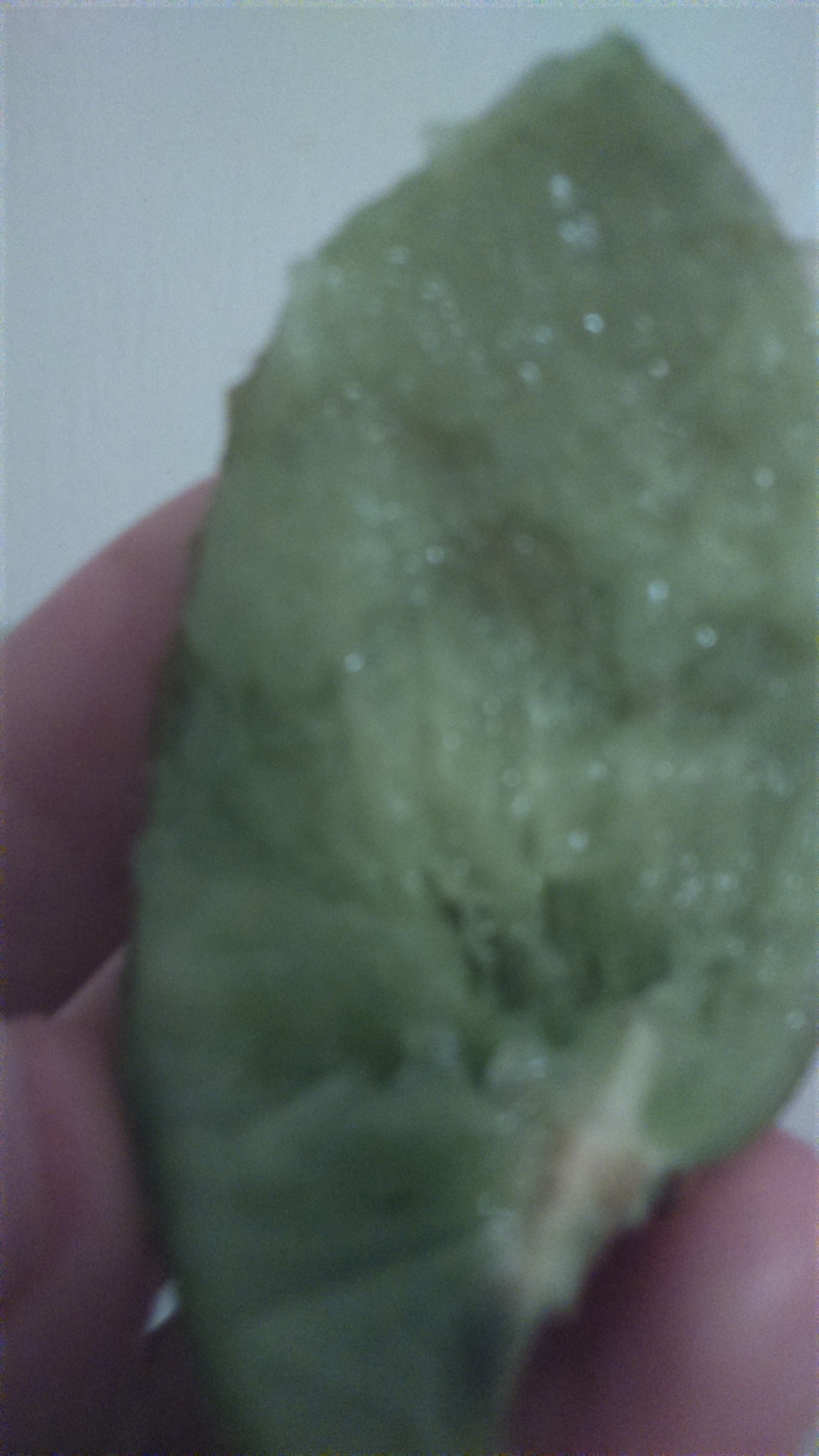 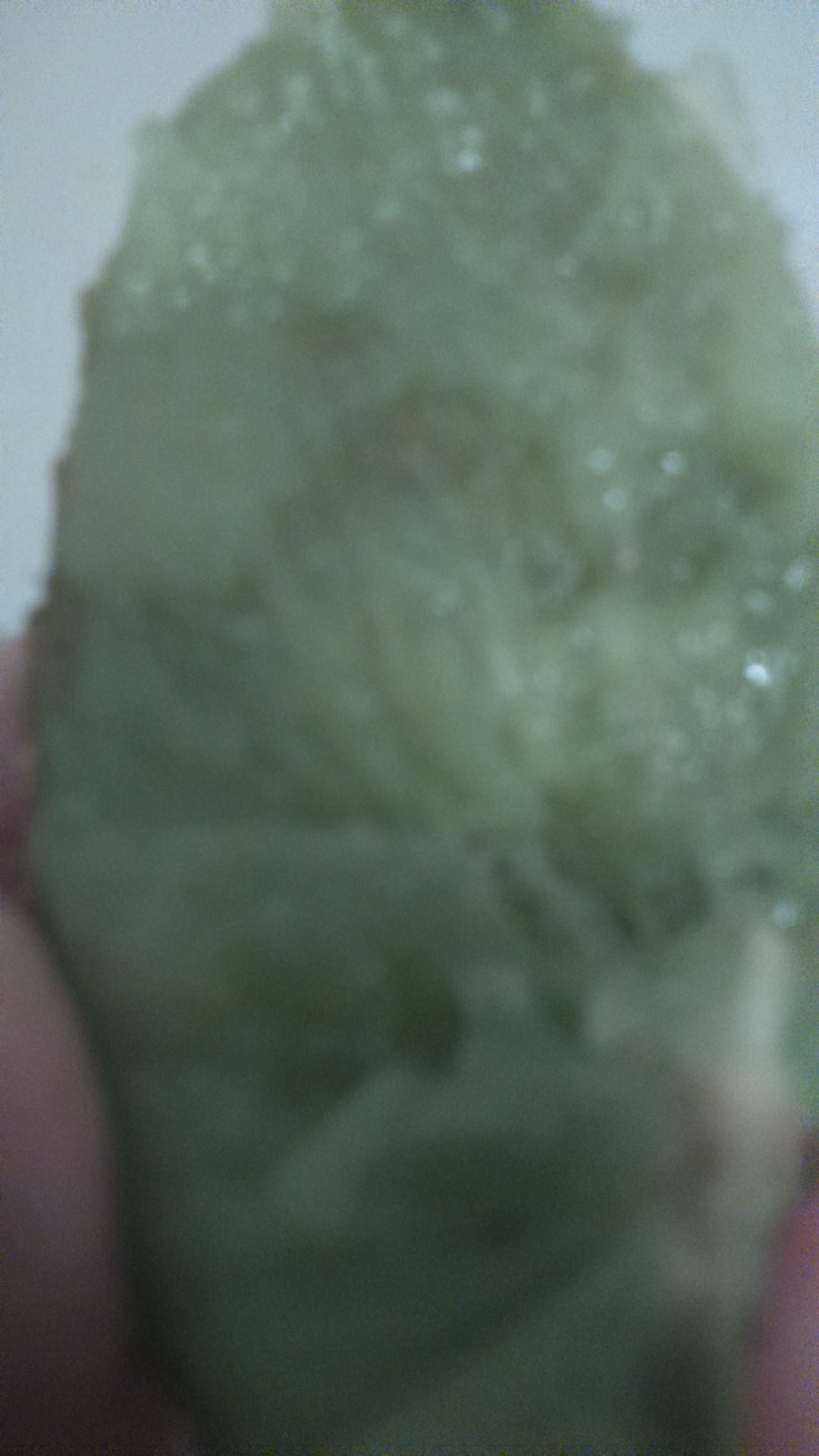 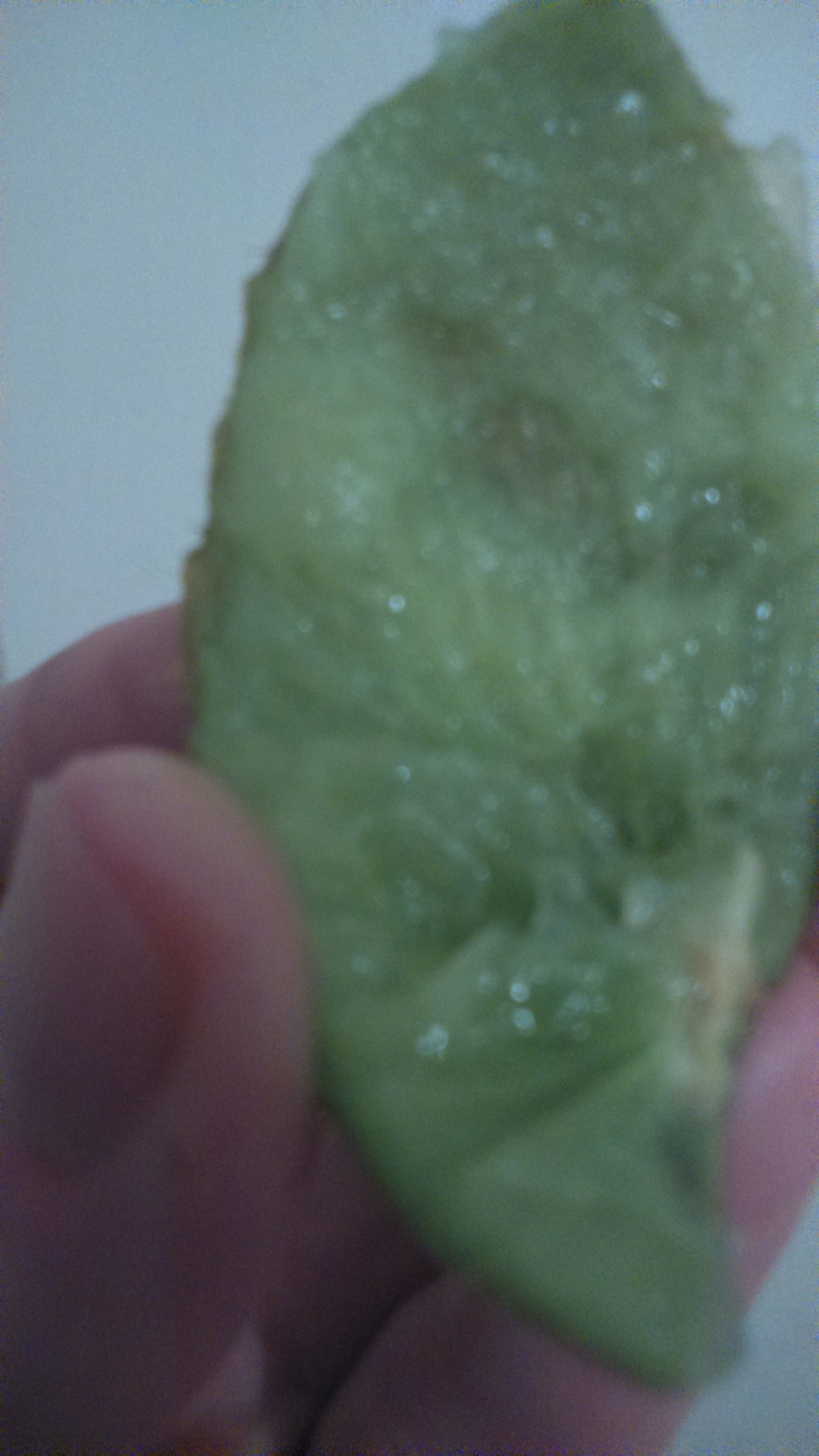 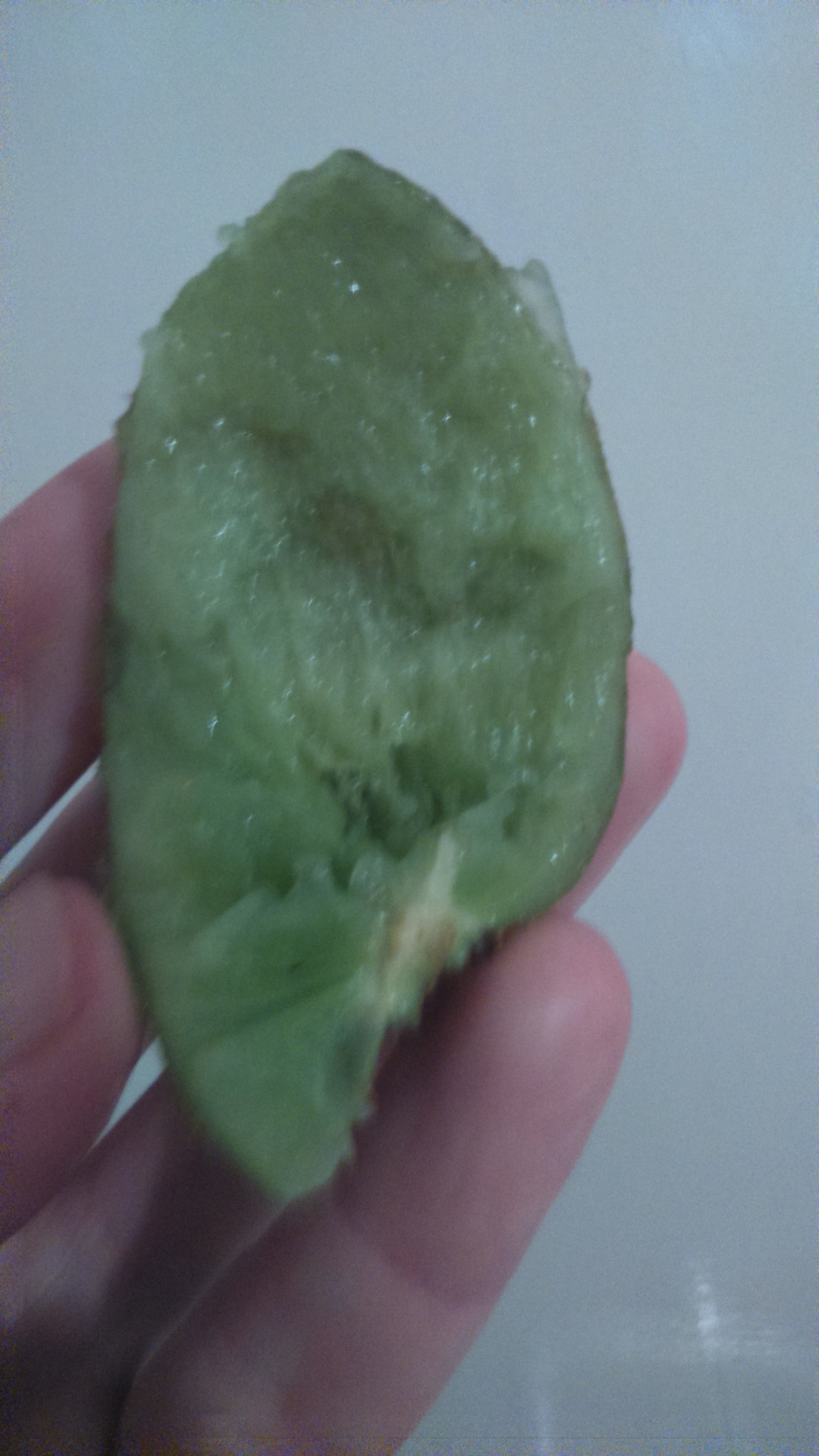 